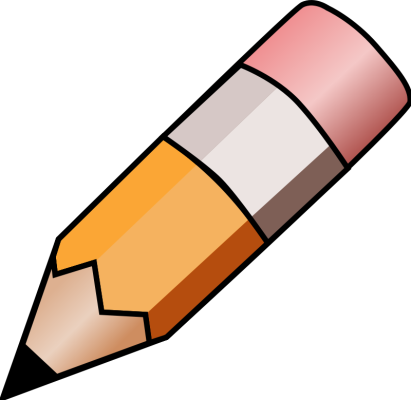 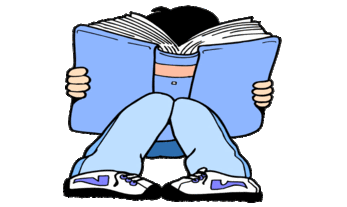 YEAR 3 HOME LEARNING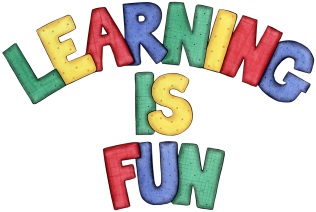 YEAR 3 HOME LEARNINGDate Set25.2.19Date Due06.03.19MathleticsThis week in maths we will be learning how to use the bus stop method for division. SpellodromeWritingThis week children will be revising words from previous spelling challenges.This week’s spellings:LeaguePlagueRogueVagueFatigueUniqueAntiqueChequeMosquetechniqueSpellings can also be found on spellodrome.com if you would like extra practice.Writing TaskThis week in school we will be learning how to write instructions. For your homework this week I would like you to write instructions on how to make a traditional dish from your culture, or one of your favourite foods. It must include:A goal, ingredients/materials/equipment needed, sequenced steps     – numbers, bullets or alphabet, prepositions, imperative (bossy) verbs and it must be in chronological order.ReadingRecommended daily reading time:KS2 20 minutes.Home Learning ProjectDate Set:      25.02.19                                    Date Due: 06.03.19GreekPlease go to Greek Class Blog for Greek Home LearningGreek Class - St Cyprian's Greek Orthodox Primary Academy